ΑΝΑΚΟΙΝΩΣΗΚατατακτήριες εξετάσεις Ακαδημαϊκού Έτους 2021-2022Για το ακαδημαϊκό έτος 2021-2022, οι Κατατακτήριες εξετάσεις για την εισαγωγή σε Τμήματα ή Σχολές των Α.Ε.Ι. θα πραγματοποιηθούν την Τρίτη 14 Δεκεμβρίου,  στην Αίθουσα Β του Εργαστηρίου Γεωργίας (υπόγειο Kεντρικού Kτιρίου) ως εξής:Μάθημα Οικολογία : 			στις  9.30 –  11.30 π.μ.Μάθημα Γενική Δενδροκομία :   	στις 11.30 – 13.30  π.μ.                  Γενική Γεωργία & Βιομηχανικά Φυτά:     στις  13.30 –15.30  π.μ.  Οι συμμετέχοντες θα πρέπει να έχουν μαζί τους υποχρεωτικά Αστυνομική Ταυτότητα ή άλλο επίσημο έγγραφο πιστοποίησης της ταυτότητας τους.Προσοχή: Η συμμετοχή στις εξετάσεις επιτρέπεται με επίδειξη πιστοποιητικού εμβολιασμού ή πιστοποιητικού νόσησης ή βεβαίωσης αρνητικού εργαστηριακού διαγνωστικού ελέγχου, που έχει διεξαχθεί έως σαράντα οκτώ (48) ώρες πριν από την προβλεπόμενη ώρα έναρξης της εξέτασης και το ταυτόχρονο έλεγχο ταυτοπροσωπίας. Η χρήση προστατευτικής μη ιατρικής  μάσκας είναι υποχρεωτική καθ΄ όλη τη διάρκεια της εξέτασης για όλους τους συμμετέχοντες σε αυτή (σε εφαρμογή του άρθρου 11 της αριθμ. 119847/ΓΔ6/23.09.2021 Κ.Υ.Α.- ΦΕΚ 4406/24.09.2021). Από τη Γραμματεία του ΤμήματοςΕπιστήμης Φυτικής ΠαραγωγήςΕΛΛΗΝΙΚΗ ΔΗΜΟΚΡΑΤΙΑ
ΓΕΩΠΟΝΙΚΟ ΠΑΝΕΠΙΣΤΗΜΙΟ ΑΘΗΝΩΝ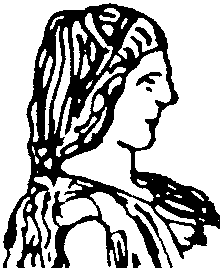 ΣΧΟΛΗ ΕΠΙΣΤΗΜΩΝ ΤΩΝ ΦΥΤΩΝΤΜΗΜΑ ΕΠΙΣΤΗΜΗΣ ΦΥΤΙΚΗΣ ΠΑΡΑΓΩΓΗΣ     ΓΡΑΜΜΑΤΕΙΑ 		Ιερά Οδός 75,  TK118 55  ΑΘΗΝΑτηλ.:210-5294524e-mail: grfytpar@ aua.grΑθήνα, 02/12/2021